«Утверждаю»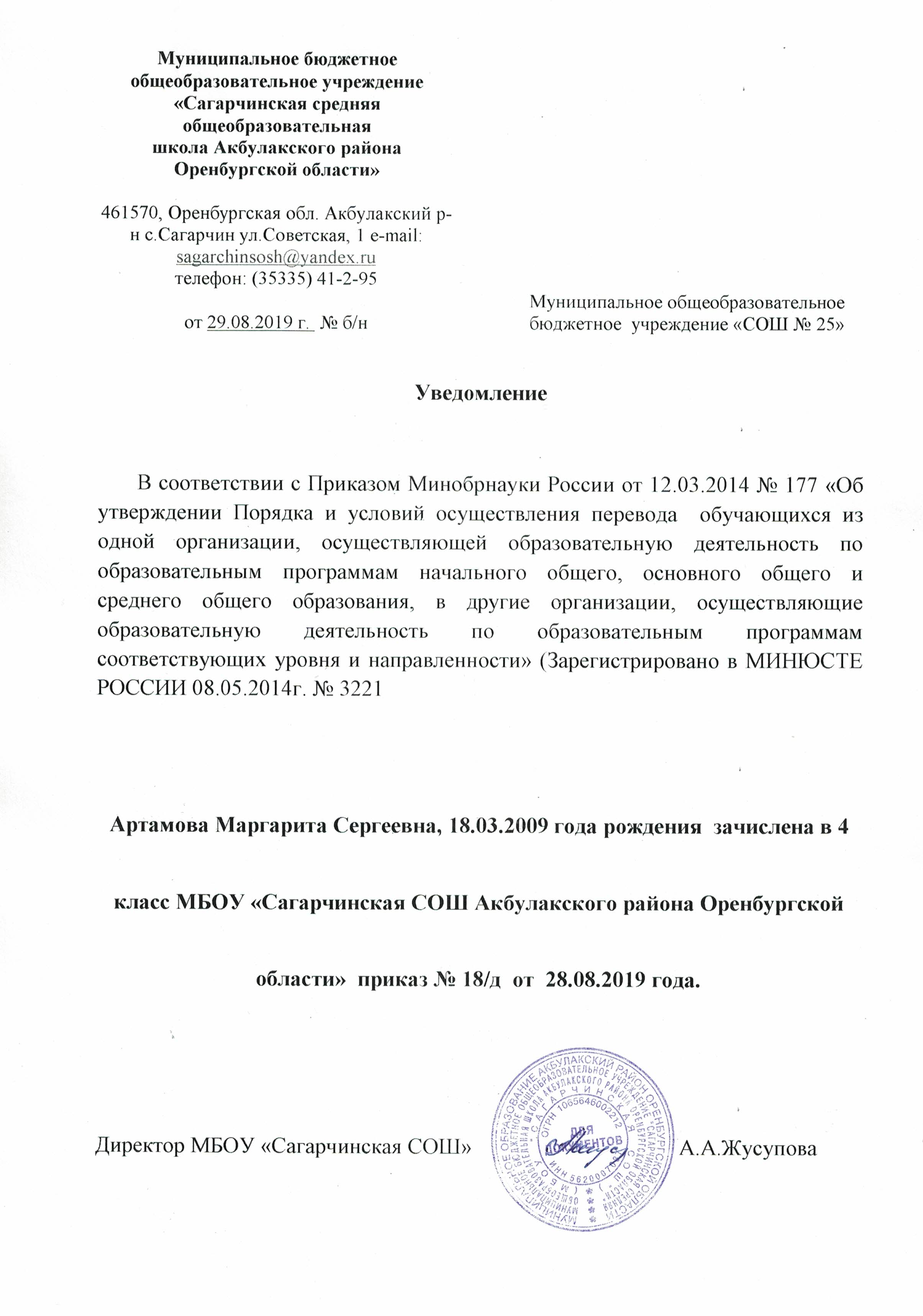 Директор школы:___ _______А.А.ЖусуповаПлан мероприятий по организации питания в школьной столовой МБОУ «Сагарчинская СОШ»ЦЕЛЬ: 1. Создание условий, способствующих укреплению здоровья, формированию навыков правильного питания, поиск новых форм обслуживания детей. Основные задачи по организации питания: 1. Создание благоприятных условий для организации рационального питания обучающихся с привлечением средств родителей (законных представителей); 2. Укрепление и модернизация материальной базы помещений пищеблока школы; 3. Повышение культуры питания; 4. Обеспечение санитарно-гигиенической безопасности питания; 5. Проведение систематической разъяснительной работы среди родителей (законных представителей) и обучающихся о необходимости горячего питания.1.Организационно-аналитическая работа, информационное обеспечение2. Методическое обеспечение3. Организация работы по улучшению материально-технической базы столовой, расширению сферы услуг для обучающихся и их родителей4. Работа с обучающимися по  формированию культуры питания, пропаганде здорового образа жизни.5.Работа бракеражной комиссии№п/пОсновные мероприятияСроки Ответственные 1Назначение ответственных за организацию горячего питания.01.09.2023директор2Проведение мониторинга по охвату питания учащихсяежемесячноЗам директора по ВР3Организационное совещание — порядок организации горячего питания ,бесплатное питание для 1-4 классов.августдиректор4Совещание при директоре школы «Организация питания учащихся школы» по вопросам: - охват учащихся горячим питанием - соблюдение санитарно - гигиенических требований; - профилактика инфекционных заболеванийРаз в 1 четвертьдиректорзам директора по ВРклассные руководители5Организация работы школьной комиссии по питанию (учащиеся, педагоги, родители)-анкетирование родителей и обучающихся по питаниюв течение годаЗам директора по ВР управляющий совет школы6Осуществление ежедневного контроля за работой столовой администрацией школы, проведение целевых тематических проверок.в течение годаадминистрация школы№п/пОсновные мероприятияСроки Ответственные 1Организация консультаций для классных руководителей 1-4, 5-8, 9-11 классов: - Культура поведения учащихся во время приема пищи, соблюдение санитарно-гигиенических требований»; - организация горячего питания - залог сохранения здоровья».в течение годазаместитель директора;классные руководители2 Обобщение и распространение положительного опыта по вопросам организации и развития школьного питанияВ течение годадиректорзаместитель директора; повар№Основные мероприятияСрокиИсполнители1Эстетическое оформление зала столовой 	В теч года	администрация школы2Осуществление комплекса мер по укреплению материально-технической базы столовойв течение годаДиректор школы№ п/Основные мероприятияСрокиИсполнители1Проведение классных часов о правильном питании во всех классахсентябрьЗам директора по ВР,кл рук-ли3Конкурс «Золотая осень» 1-9 кл.Что у нас в огороде, то у нас на столе. Польза овощей.октябрьЗам ВР, кл рук-ли4Цикл классных часов: «Азбука здорового питания» 1.«Режим дня и его значение».«Дары природы»«Культура приема пищи»  «Хлеб — всему голова» «Острые кишечные заболевания и их профилактика»«За что скажем поварам спасибо?»СентябрьОктябрьНоябрь ЯнварьМартМайЗамдиректора по ВРклассные руководители5День Этикета. Декабрьзамдиректора по ВРКлассные руководители.6«Масленица»  Мартзамдиректора по ВРклассные руководители7День дружбы народов. Конкурс блюд национальной кухни.Апрельзамдиректора по ВРклассные руководители№МероприятияСрокиОтветственный1 Проверка десятидневного меню. 	Сентябрь 	Директор, предс. бракеражной комиссии2 Проверка целевого использования продуктов питания и готовой продукции. Ежемесячно 	Бракеражная  комиссия3Проверка соответствия рациона питания  утвержденному меню. Ежедневно 	Директор, зам.директора по ВР,  повар4 Анкетирование обучающихся и их родителей по питанию. 	Ноябрь 	Зам.директора по ВРклассные руководители5Контроль суточной пробы 	1 р /неделю	 Повар,  бракеражная комиссия6Проверка качества поставляемой продукции1 р/месяцБракеражная  комиссия